Southern
RecollectionsOne Day Scrapbooking Crop Saturday, March 12, 2022 from 8:00 a.m. – 8:00 p.m.BRTC Development Center     1410 Highway 304 East     Pocahontas, AR 72455Vendor Registration FormBusiness/Vendor Name:________________________________________________________________Contact Name:_______________________________________________________________________Address:_____________________________________________________________________________City:_______________________________________ State:____________ Zip:____________________Phone Number(s):_____________________________________________________________________E-mail Address:______________________________________________________________________Table MatesIf you have a group of two or more, please choose one person to fill out this section.  Your name on this list does not secure a crop space for you. Each person must fill out the registration form complete with signature, payment and designated space desired. __________________________________		4. ________________________________	___________________________________		5. ___________________________________________________________________		6. ________________________________Price: $60.00 per 6’ table, electrical outlet access if requested, morning & afternoon snacks, lunch, miscellaneous cropping supplies, coffee and water.Deadline to Reserve Space is Monday, March 7.Mail Payment and Registration to:    Black River Technical College                                                                    Attn: Corporate & Community Education                                                                   P.O. Box 468                                                                   Pocahontas, AR 72455For more information contact:  pattib@blackrivertech.edu or cally.shore@blackrivertech.edu                                             or call 870-248-4180Black River Technical College is not liable for accidents or items damaged or stolen during the event.No refunds will be issued due to vendor cancellation. 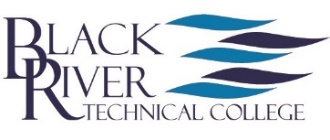 